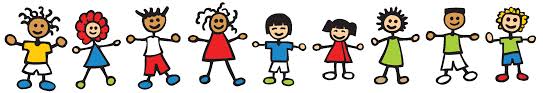 January 2018Dear Parents/CaregiversPrimary Six NewsletterWelcome back after what we hope has been a very Merry Christmas and happy New Years. Here is an overview of some of our programmes as we head into a busy and exciting 2018.LiteracyWe will continue to focus on reading for enjoyment and on using specific strategies to help students fully comprehend the texts that they read. In writing we will be learning about figurative language (metaphors, similes and personification) and how to add clauses to sentences to add more detail to our writing. Numeracy and MathsThis term we will begin by looking at how to interpret different types of graphs, data and planning our own mathematical investigations. After that we will be taking a closer look at how to add, subtract, multiply and divide decimal numbers . Social Studies/: Europe and the EUOn Thursday the 8th March a team of four P6 students (yet to be chosen) will take part in the highly prestigious ‘Euroquiz’ competition at the City Chambers. Leading up to this we will be learning more about Europe and taking a look at the history of the European Union.  Scottish History Fortnight (January 15-28th)We will be taking a close look at the history of Scotland, famous historical figures, as well as learning traditional songs, poems, food tasting and studying the unique geography of Scotland. STEMOn the 16th January P6 will be paying a visit to the Forth Road Bridge education centre. We will be taking part in a STEM/Technology challenge and also walking across the Forth Road Bridge. P.EIn P.E this term Mr Fraser will initially be focusing on Volleyball. Our P.E days are still the same (Mondays and Wednesdays).Can you please ensure that your child has a set of shoes that they can keep at school specifically for indoor use. Fish in the ClassroomFish in the Classroom is an engaging school project, which aims to teach children about environmental responsibility in a fun and absorbing way. The project begins with a presentation about Scottish rivers and fish followed by a delivery of our very own trout eggs, which we are responsible for looking after in class until they hatch and develop. After approximately six weeks we will then take the baby trout down to our local burn and watch them swim off to their new life. We will keep you updated on how this all goes. StationeryTo help your child to be more organized and responsible, can you please ensure that they have a simple diary or notebook and also a pencil case/box that can be kept in school. RegardsChris Powell P6PAmy Barr P6B